Activity Response Form Kingston & District Branch – NAFR – Brockville LunchTuesday – 16 June 2020 – 11:30 a.m. – Lunch at 12:30Brockville Convention Centre
7829 Kent Blvd, Brockville, Ontario K6V 6N7
(Located across from the Holiday Inn Express and Suites)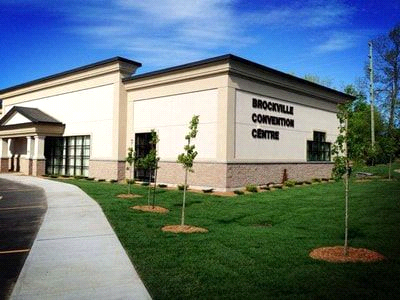 For further information contact: 613-542-9832 – toll free 1-866-729-3762 or www.federalretirees.ca/en/Branches/Ontario/Kingston-and-District	****************	Please Reply Prior to 1 June 2020Reserve _______  places      $10.00 per personCheque enclosed in the amount of $.............................................($10.00 person)Make cheque payable to NAFR, ON38 – Cheques will NOT be cashed until after the eventName(s) ___________________________________________________________________Telephone ____________________  email _______________________________________Mail to: Brockville Luncheon                                                                                                                     P.O. Box 1172, KINGSTON, ON K7L 4Y8